Состоялось заседание Совещательного органа при контрольно-счетной палате Архангельской области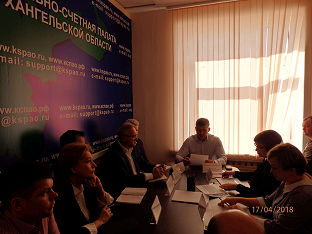 17 апреля 2018 года состоялось заседание Совещательного органа при контрольно-счетной палате Архангельской области под председательством председателя контрольно-счетной палаты Архангельской области А.А. Дементьева В заседании приняли участие Сердюк Ю.И., заместитель председателя Архангельского областного Собрания депутатов, Белокоровин Э.А., председатель комитета Архангельского областного Собрания депутатов по промышленной политике, транспорту, связи и экологии, Драчева А.А., заместитель председателя комитета Архангельского областного Собрания депутатов по земельным отношениям и строительству, Н.А.Кукин, начальник управления по вопросам противодействия коррупции администрации Губернатора Архангельской области и Правительства Архангельской области, Янович М.В., координатор по проектной работе Регионального исполкома Общероссийского народного фронта в Архангельской области, А.С.Липницкий, директор издательского дома «Имидж-пресс», сотрудник УЭБиПК УМВД России по Архангельской области, аудиторы контрольно-счетной палаты. На заседании были рассмотрены результаты контрольных мероприятий: «Проверка соблюдения бюджетного и иного законодательства при расходовании бюджетных средств, направленных на реализацию мероприятий, утвержденных в составе государственных программ Архангельской области «Развитие лесного комплекса Архангельской области (2014-2020 годы)», «Охрана окружающей среды, воспроизводство и использование природных ресурсов Архангельской области (2014 – 2020 годы)». По результатам проверки в адрес Минлеспрома АО и отраслевых министерств вынесены представления, информация направлена Правительству Архангельской области. По результатам рассмотрения члены Совещательного органа рекомендовали материалы проверки направить в правоохранительные органы и в управление по вопросам противодействия коррупции администрации Губернатора Архангельской области и Правительства Архангельской области. «Проверка использования средств областного бюджета, выделенных на реализацию мероприятий, предусмотренных государственной программой Архангельской области «Развитие образования и науки Архангельской области 2013-2018 годы» и направленных муниципальному образованию «Каргопольский муниципальный район» на строительство школы-сада в правобережной части г. Каргополя по ул. Чеснокова, 12б». По результатам проверки возбуждены три дела об административных правонарушениях по статье 15.14 КоАП РФ «Нецелевое использование бюджетных средств» и одно дело по статье 15.15.6 КоАП РФ «Нарушение порядка представления бюджетной отчетности». Итогами судебного рассмотрения дел о нецелевом использовании стало назначение наказания в виде административного штрафа администрации муниципального образования. 